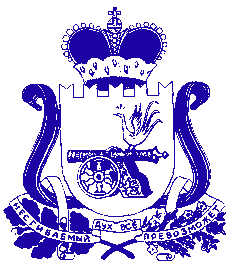 Департамент Смоленской области по образованию и науке в ответ на письмо от 14.06.2023 № Исх 1194/04-03 сообщает о согласии с выводами, указанными в заключении об экспертизе постановления Администрации Смоленской области от 23.06.2014 № 446 «Об утверждении Порядка определения объема и предоставления из областного бюджета субсидий частным дошкольным образовательным организациям, являющимся некоммерческими организациями, на возмещение затрат, связанных с получением дошкольного образования, включая расходы на оплату труда, приобретение учебников и учебных пособий, средств обучения, игр, игрушек (за исключением расходов на содержание зданий и оплату коммунальных услуг), в рамках реализации областной государственной программы «Развитие образования в Смоленской области», соответствующие изменения будут внесены в нормативный правовой акт в установленный срок.Начальник Департамента                                                                             Е.П. ТалкинаИсп. Сильченкова Юлия Александровна (4812) 38-27-11